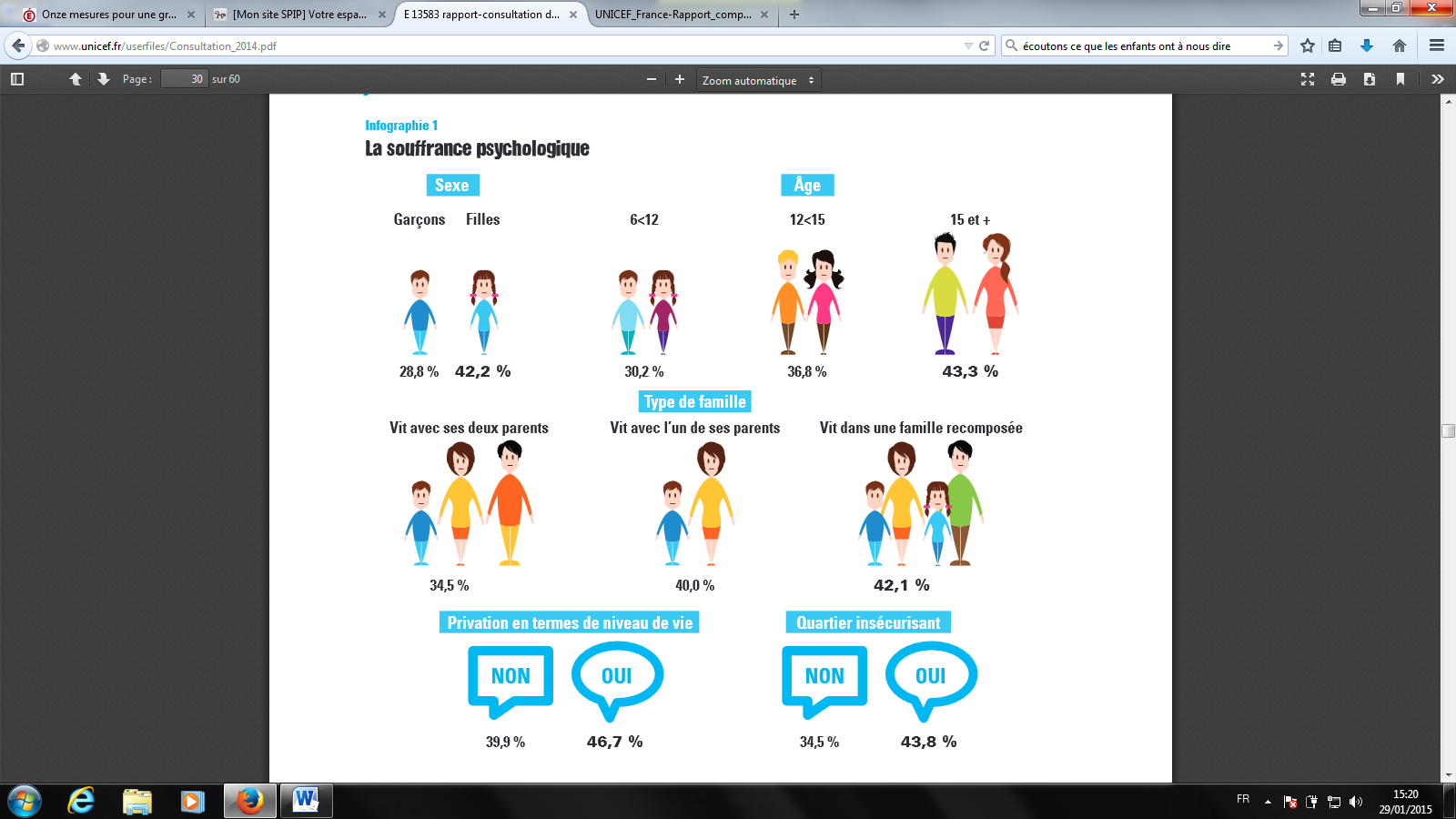 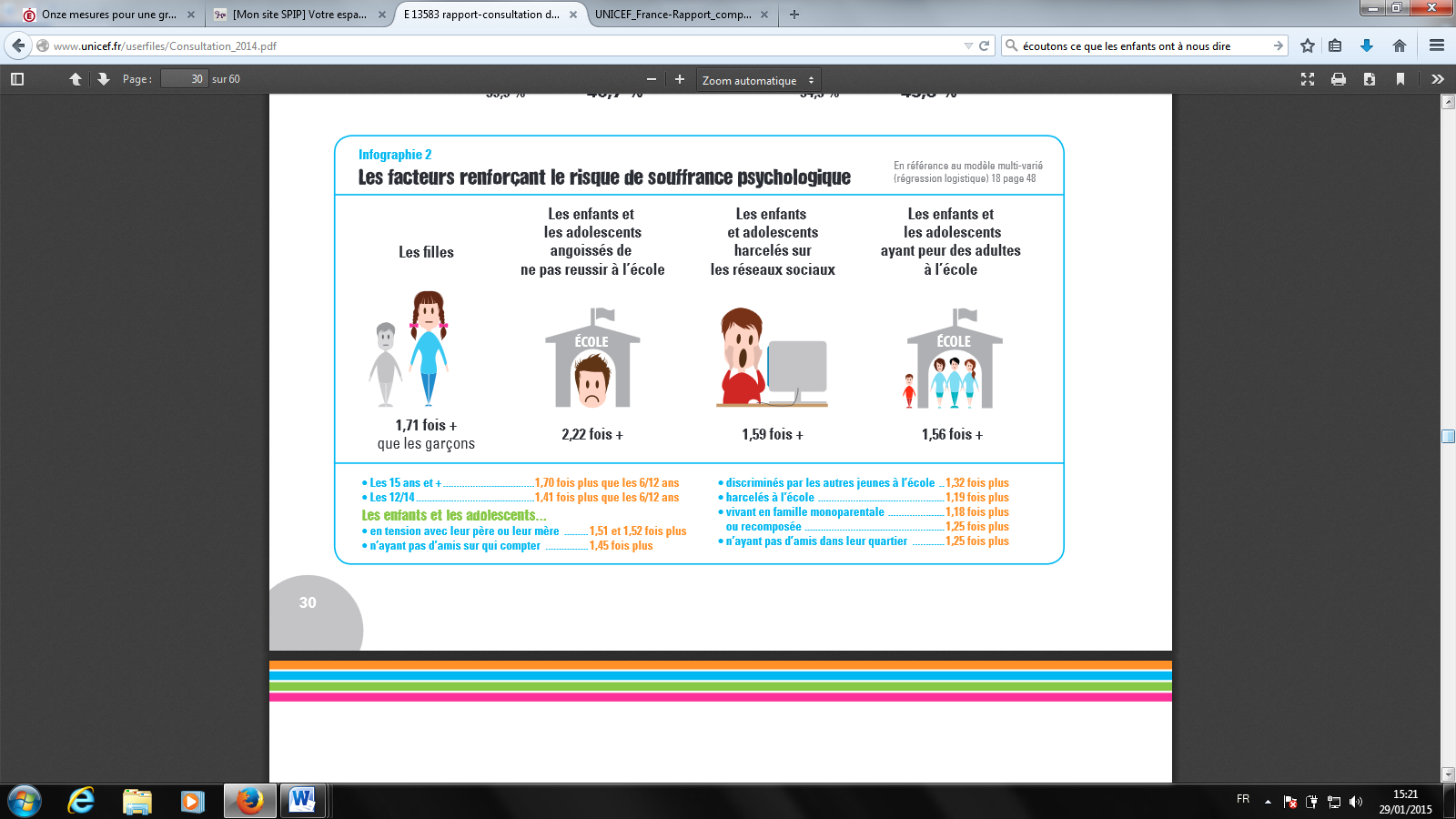 Source : http://www.unicef.fr